ИНФОРМИРОВАННОЕ ДОБРОВОЛЬНОЕ СОГЛАСИЕ  ПАЦИЕНТА НА МЕДИЦИНСКОЕ ВМЕШАТЕЛЬСТВОЯ______________________________________________________________________________________________,(Ф.И.О.)в соответствии с требованиями ст. 20 «Федерального закона РФ от 21 ноября 2011 г. № 323-ФЗ «Об основах охраны здоровья граждан в РФ», даю информированное добровольное согласие на медицинское вмешательство ООО «Лечебно - диагностическая поликлиника».Я в полной мере проинформирован(а) о целях, методах, возможном риске, вариантах, последствиях, результатах данного медицинского вмешательства. Получив полную информацию о предстоящем медицинском вмешательстве, я подтверждаю, что мне понятен смысл всех терминов, и я добровольно соглашаюсь на медицинское вмешательство, с проведением биопсии включая эзофагогастродуоденоскопию, колоноскопию, ректороманоскопию и лечебные манипуляции на прямой кишке.Я получил(а) подробные объяснения по поводу заболевания, осведомлен(а) об альтернативных методах лечения и обо всех возможных осложнениях, которые могут возникнуть во время указанного медицинского вмешательства, включая анестезию и прием лекарственных средств, и понимаю, что существует определенная степень риска возникновения следующих побочных эффектов и осложнений: ________________________________________________________________________________________________ - аллергические реакции и др.,Запрета либо противопоказаний для проведения медицинского вмешательства не имеется, за исключением: _________________________________________________________________________________________________ _____________________________________________________________________________________________ (указать какие, если имеются исключения)До меня была доведена исчерпывающая информация обо всех возможных побочных эффектах и осложнениях введения медицинских препаратов в соответствии с инструкциями по их применению, возможность предоставления с которыми мне была предоставлена.Я согласен(а) на применение всех необходимых по моему состоянию здоровья лекарственных препаратов (в т.ч. для анестезии), за исключением:_____________________________________________________________________________________________ (указать какие, если имеются исключения)Я имел(а) возможность задать все интересующие меня вопросы. Мне даны исчерпывающие ответы на все заданные мной вопросы.Кроме того, я даю разрешение медицинским работникам проводить любые диагностические мероприятия (в том числе рентгенологические исследования), которые они сочтут необходимыми.В соответствии с Приказом МЗСР РФ от 23.04.2012 № 390н я также даю согласие на проведение при необходимости следующих вмешательств:1. Опрос, в том числе выявление жалоб, сбор анамнеза. 2. Осмотр, в том числе пальпация, перкуссия, аускультация, риноскопия, фарингоскопия, непрямая ларингоскопия, вагинальное исследование (для женщин), ректальное исследование. 3. Антропометрические исследования. 4. Термометрия. 5. Тонометрия. 6. Не инвазивные исследования органа зрения и зрительных функций. 7. Не инвазивные исследования органа слуха и слуховых функций. 8. Исследование функций нервной системы (чувствительной и двигательной сферы). 9. Лабораторные методы обследования, в том числе клинические, биохимические, бактериологические, вирусологические, иммунологические, морфологическое исследование биопсийного материала. 10. Функциональные методы обследования, в том числе электрокардиография, суточное мониторирование артериального давления, суточное мониторирование электрокардиограммы, спирография, пневмотахометрия, пикфлуометрия, рэоэнцефалография, электроэнцефалография, кардиотокография (для беременных). 11. Рентгенологические методы обследования, в том числе флюорография (для лиц старше 15 лет) и рентгенография, ультразвуковые исследования, допплерографические исследования. 12. Введение лекарственных препаратов по назначению врача, в том числе внутримышечно, внутривенно, подкожно, внутрикожно. 13. Медицинский массаж. 14. Лечебная физкультура.Я также даю согласие на обработку необходимых персональных данных, в объеме и способами, указанными в п. 1, 3 ст. 3, ст. 11 Федерального закона от 27.07.2006 г. № 152-ФЗ «О персональных данных».Я разрешаю передавать информацию о нахождении на лечении и состоянии здоровья следующим лицам:__________________________________________________________________________________________________Фамилия, инициалы и подпись пациента ___________________________________________________________Телефон_______________________________________________________________________________________Подпись врача _________________________________________________________________________________Дата «____» __________________ 2018 г.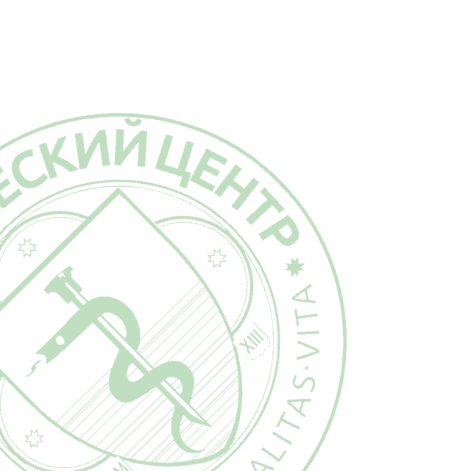 